FEDERATION FRANCOPHONE BELGE DE NATATIONa.s.b.l.Avant-programmeA soumettre au secrétaire du District au moins deux mois avant la fête.District :	Liège - Namur - Luxembourg	Rédigé le : 8 décembre 2021Club organisateur :	Chaudfontaine Thermale Natation (PERRON)	Affilié à la FFBN N°256Jour, date et heure :	Le dimanche 6 février 2022 à 9h00	Pas de frais d’inscriptions*Lieu :	Piscine communale d’EmbourgAdresse :	Au Chession, 8	4053EmbourgFête organisée sous les règlements de la Fédération Francophone Belge de Natation.Le programme sera établi en fonction des temps d’inscriptions.Inscription à envoyer à :	Annick Bottin	Jusqu’au 15 janvier 2022	Rue W. Delvigne 10	4624 Romsée	GSM : 0475/975463	e-mail :	chthn@ffbn.beetsecretariatsportif@chthn.be	*Frais d’inscription : 0€N° de l’épreuveHeureELIMINATOIRES DU CHALLENGE DAUVEN1ELIMINATOIRES DU CHALLENGE DAUVEN1Prix affecté9h009h30Ouverture des portes – EchauffementFormation du juryOuverture des portes – EchauffementFormation du juryNéantCourse 1 :10h00100 M Papillon Canetons Garçons2012Course 2 :100 M Papillon Canetons Filles2012Course 3 :100 M Papillon Garçons2009 – 2010– 2011Course 4 :100 M Papillon Filles2009 – 2010- 2011Course 5 :100 M Dos Canetons Garçons2012- 2013Course 6 :100 M Dos Canetons Filles2012 - 2013Course 7 :100 M Dos Garçons2009 - 2010– 2011Course 8 :100 M Dos Filles2009 – 2010 - 2011PAUSE 20 minPAUSE 20 minPAUSE 20 minPAUSE 20 minPAUSE 20 minCourse 9 :100 M Brasse Canetons Garçons2012- 2013Course 10 :100 M Brasse Canetons Filles2012 - 2013Course 11 :100 M Brasse Garçons2009 - 2010- 2011Course 12 :100 M Brasse Filles2009 - 2010- 2011Course 13 :100 M Libre Canetons Garçons2012- 2013Course 14 :100 M Libre Canetons Filles2012 - 2013Course 15 :100 M Libre Garçons2009 - 2010- 2011Course 16 :100 M Libre Filles2009 - 2010- 2011Rappel :	deux courses par nageur maximum
	désistements à signaler jusque 48 h avant la compétition au secrétariat de districtPiscine de 25 m, 5 couloirs, bonnet obligatoirePour le club : Chaudfontaine Thermale Natation ASBL	La secrétaire sportive : Annick Bottin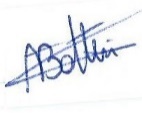 Approuvé par le District Liège Namur Luxembourg            Juge-Arbitre : 616f16-e66 f66.6évriler 2le 	Le président : Salembier Pierre